Please keep to two sides of A4 maximum. Please email your completed form to youthsafety@camden.gov.uk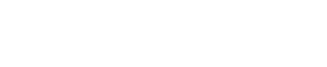 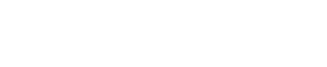 Youth Safety Fortnight Multimedia Competition Expressions of InterestUp to £500 project development grant available for secondary schoolsYouth Safety Fortnight Multimedia Competition Expressions of InterestUp to £500 project development grant available for secondary schoolsContact details Contact details School nameMain contact nameEmail addressTelephone number Project detailsProject detailsProject description(Briefly describe what the project is, how it will highlight the themes and issues for youth safety listed below,what medium you will use and how you will involve pupils / the role of school staff). Length: 500 words.Project description(Briefly describe what the project is, how it will highlight the themes and issues for youth safety listed below,what medium you will use and how you will involve pupils / the role of school staff). Length: 500 words.How much are you requesting? (Total in £s)What will the money be spent on?Eg. Facilitator, filming, sound equipment, multimedia software, refreshments.Do you agree to take relevant photographs and obtain GDPR consent to share these with Camden for external publication?Do you agree to only spend the funding on the listed purpose above and keep all invoices/receipts for Camden to monitor in the future if required? Name and positionSignedDate